Judo ja sumo II superturniir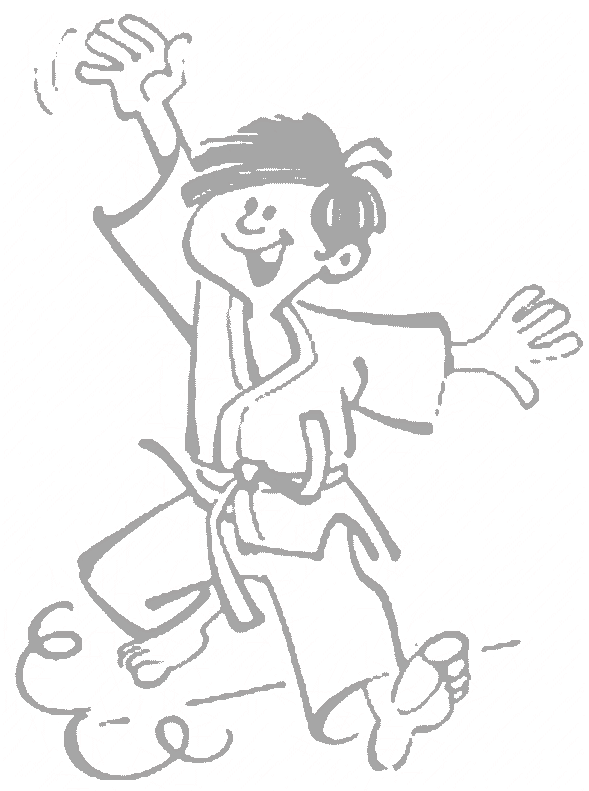 Korraldajad: Künter Rothberg ja Tevol TammAeg ja koht: 21.aprill 2018, Arigato Spordiklubi, Rannamõisa tee 3, TallinnÜlesandmine: Nimeline ülesandmine saata hiljemalt 18. aprilliks: tevoltamm1993@gmail.comLisainfo saab telefonil: 5037260 Tevol Tamm                                           51980383 Künter RothbergKaalumine sumo Poisid ja tüdrukud 2012-2013 sumo 9:00-10:00Poisid ja tüdrukud 2010-2011 sumo 9:00-10:00Kaalumine judoPoisid 2009-2010 judo 13:00-13:30Poisid 2007-2008 judo 13:00-13:30Tüdrukud judo 13:00-13:30Võistluste algus: Sumo 11:00                                Judo 14:30Kaalukategooriad:Sumo poisid ja tüdrukud: -18, -20, -22, -25, -27, -30, -34, -38, +38Judo poisid  2009-2010: -23, -25, -27, -30, -34, -38, +38Judo poisid  2007-2008: -25, -27, -30, -34, -38, -42, -46, -50, +50Judo tüdrukud 2007 ja nooremad max 4 kehakaalu. Otsustame kohapeal.Võistlusmäärused:Sumos võisteldakse kahe võiduni. SUMOS EI OLE KOHUSTUSLIK VÕISTELDA KIMONOS!Judos toimuvad võistlused rahvusvaheliste reeglite järgi. Maadlusaeg judos 2 minutit.Ülekaal on lubatud 200gStardimaks: 15 eurot. NB! Juhul kui võistleja ei ole registreeritud 18.aprilliks, siis osavõtumaks poole kallim: 30 EURAuhinnad: Sumos saab iga osaleja medali ja diplomi. Judos saab võitja karika, medali ja diplomi. Teine ja kolmas koht saavad medali ja diplomi. Lisaks veel palju teisi auhindu. Eriauhinnad: Parim IPPON ja parim maas maadleja! 